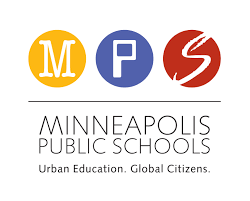 VRS Referral Form for MPS Staff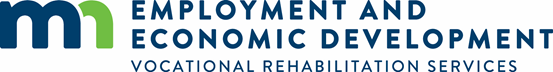 Instructions: Give the completed referral form to the Transition Ambassador.School counselor for Student Person Making Referral  							School Position  Date of Referral 					Date referral entered into spreadsheetVRS Referral Form for MPS StaffInstructions: Give the completed referral form to the Transition Ambassador.School counselor for Student Person Making Referral  							School Position  Date of Referral 					Date referral entered into spreadsheetStudent Name  ID#  GradeStudent Name  ID#  ID#  Grade